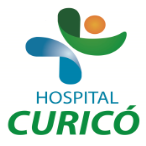 INFORMACIÓN PARA PACIENTES: “PARA  BIOPSIA PROSTÁTICA” El presente documento permite entregar información al paciente respecto a la cirugía específica  a realizar,  por lo que NO CONSTITUYE  EL CONSENTIMIENTO INFORMADO.El  CONSENTIMIENTO INFORMADO, debe ser  llenado en el formulario en  la página web: www.hospitalcurico.cl,  en el enlace: https://intranet.hospitalcurico.cl/projects/consentimientoObjetivo Del ProcedimientoEs realizar un examen  microscópico al tejido prostático en busca de cáncer.Descripción Del ProcedimientoBajo anestesia local, se sacan trocitos de próstata, a través de tacto rectal, este procedimiento es ambulatorio. Riesgo Del ProcedimientoExisten riesgos como fiebre, hemorragia y retención de orina.En caso de que ocurra, algunas de estas complicaciones consultar a su médico tratante o por el contrario, acudir al Servicio de Urgencia.Alternativas Al ProcedimientoNo hay alternativas.Consecuencia De No Aceptar El ProcedimientoSi usted no acepta el procedimiento podría desarrollarse un cáncer que no sea diagnosticado.Mecanismo Para Solicitar Más InformaciónMédico tratante, jefe de servicio u otros profesionales.Revocabilidad Se me señala, que hacer si cambio de idea tanto en aceptar o rechazar el procedimiento, cirugía o terapia propuesta.